Συμβολή του εταίρου του έργου Ελληνογερμανικό Εμπορικό και Βιομηχανικό Επιμελητήριο  Πνευματικό Παραδοτέο 5Εκπαιδευτική ενότηταΕταιρική Κοινωνική Ευθύνη – εφαρμογήστον τομέα των Logistics «Με τον όρο κοινωνική ευθύνη των επιχειρηματιών,Ο Bowen σήμαινε "τις υποχρεώσεις των επιχειρηματιών  να ακολουθήσουν αυτές τις πολιτικές, να λάβουν αυτές τις αποφάσεις,ή να ακολουθήσουν εκείνες τις γραμμές δράσης που είναι επιθυμητές  όσον αφορά τους στόχους και τις αξίες της κοινωνίας μας»Howard Bowen, πατέρας της Εταιρικής Κοινωνικής Ευθύνης όπως αναφέρεται στο http://www.csringreece.gr/files/research/CSR-1421418434.pdf?user  Η ταυτότητα της εκπαιδευτικής ενότηταςΤίτλος:Εταιρική Κοινωνική Ευθύνη – εφαρμογή στην τομέα των Logistics SectorΗ ενότητα έχει παραχθεί από το: Ελληνογερμανικό Εμπορικό και Βιομηχανικό ΕπιμελητήριοΣύντομη περιγραφή (κάτωθι του τίτλου):Αυτή η εκπαιδευτική μονάδα στοχεύει στην αντιμετώπιση στοιχείων της κοινωνικής πτυχής της βιώσιμης ανάπτυξης. Μέσω αυτής της Μονάδας, οι συμμετέχοντες θα αποκτήσουν μεγαλύτερη επίγνωση του κοινωνικού αποτυπώματος των εταιρειών και θα εκτιμήσουν και θα σεβαστούν τις δράσεις, τις στρατηγικές ή τα στοιχεία της Εταιρικής Κοινωνικής Ευθύνης που θα αντιμετωπίσουν στη μελλοντική σταδιοδρομία τους. Ως μέρος ενός εταιρικού περιβάλλοντος, θα γίνει πιο αποτελεσματικός πομπός του κοινωνικού μηνύματος και ηθικής που έχει θέσει η εταιρεία.Περιγραφή ενότηταςΠληροφορίες-κλειδιά της εκπαιδευτικής ενότηταςΠαιδαγωγικές προϋποθέσεις και αποτελέσματαΠεραιτέρω ταξινόμηση του περιεχομένου και πληροφορίεςΕιδική αναφορά σχετικά με τη χρήση αυτής της εκπαιδευτικής ενότητας Η άδεια Creative Commons (CC) που επέλεξε το Ελληνογερμανικό Εμπορικό και Βιομηχανικό Επιμελητήριο για την παραγωγή αυτής της Εκπαιδευτικής Μονάδας είναι η ακόλουθη:Αλεξάνδρα Ταβλαρίδου/ Matthias Hoffmann - Η άδεια χρήσης που παραχωρείται από το CC-BY, βασίζεται στην άδεια χρήσης του CC-BY, απαιτώντας από την άδεια χρήσης κάθε νέο προϊόν βασισμένο στο πρωτότυπο με τους ίδιους όρους (εκτός από την πίστωση του αρχικού συντάκτη).  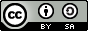 Για περισσότερες πληροφορίες σχετικά με τις άδειες CC, οι χρήστες παρακαλούνται να επισκεφθούν την επίσημη ιστοσελίδα της CC κάτω από αυτή τη διεύθυνση https://creativecommons.org/licenses/ Διδακτική και μεθοδική υποστήριξη για τη χρήση του παραδείγματος OERΗ εκπαιδευτική ευθύνη για τη χρήση αυτής της μονάδας βασίζεται στην τελική κρίση των εκπαιδευτικών λαμβάνοντας υπόψη τη συνολική Μονάδα στην οποία θα ενσωματωθεί αυτή η Μονάδα.Ο πίνακας πρέπει να θεωρηθεί ως ένδειξη μιας πιθανής παραλλαγής χρήσης. Μια ρητή δήλωση της διάρκειας δεν είναι δυνατή και δεν είναι επιθυμητή. Επομένως, ο δεδομένος χρόνος που καλύπτει η στήλη "Διάρκεια" πρέπει να θεωρηθεί ως τραχύς προσανατολισμός.Εισαγωγή: 	Διάρκεια 25 '- 35' Φάση 1: 	Συνολική διάρκεια 60’ – 85’Φάση 2: 	Συνολική διάρκεια 90’ – 120’Τίτλος ενότητας, Τομέας (Νοσηλευτική / Logistics), Τίτλος θέσης και επίπεδο Ευρωπαϊκού Πλαισίου Επαγγελματικών Προσόντων ΕΠΠΕΠΕταιρική κοινωνική ευθύνη – εφαρμογή σττον τομέα των LogisticsΤομ,έας:	              Logistics
Τίτλος θέσης:	              Υπάλληλος γραφείου εμπορευματική κίνησης και logistics ΕΠΕΠΠ επίπεδο:	4-5Τύποι πόρων της ενότητας (Όπως OER μαθήματα, web quest/ ιστοεξερεύνηση)Πρόκειται για μια ιστοεξερεύνηση μικρής έκδοσης με εργασίες που απαιτούν επίσκεψη σε διάφορες ιστοσελίδες και καλύπτει περίπου 1-2 εκπαιδευτικές ημέρες (περιόδους)Μορφή μέσων (Όπως κείμενα, κουίζ και παιχνίδια, πολυμέσα σε συνδυασμό μορφών που μπορεί να είναι διαδραστικά)Επίσκεψη σε ιστοσελίδες για θεωρητικές πληροφορίες, δημιουργώντας κείμενο, έναν χάρτη μυαλού (mind map), συμπληρώνοντας ένα κουίζ.Σε μια διαδραστική περίπτωση, η οποία παράγει μια παρουσίαση σε μορφή ppt σε συνδυασμό με το Διαδίκτυο (online έρευνα που πραγματοποιείται από τους εκπαιδευόμενους)Σύντομη περιγραφή με φόντο της μονάδας (σενάρiο εργασίας)H ενότητα ακολουθεί το format που είναι διαθέσιμο στην πλατφόρμα Zunal για webquests Σελίδα υποδοχήςΕίναι η πρώτη σελίδα που είναι διαθέσιμη στον επισκέπτη αυτού του Webquest που φέρει τον τίτλο, μια μικρή περιγραφή, το επίπεδο βαθμού που απαιτείται στο Zunal, το Γενικό Αναλυτικό Πρόγραμμα και Λέξεις κλειδιά:Εταιρική Κοινωνική Ευθύνη, Εταιρική Κοινωνική Ευθύνη, Αειφορία, Βιώσιμη Ανάπτυξη, Logistics, Γραμματεία Εμπορευματικών Μεταφορών, Κοινωνική αποστολήΕισαγωγήΑυτή η ενότητα παρέχει στον επισκέπτη μερικά ακόμη στοιχεία σχετικά με την Εταιρική Κοινωνική Ευθύνη και επιχειρεί να εισάγει τον αναγνώστη στη θέση του Υπεύθυνου Εμπορευματοκιβωτίων υπό την προοπτική της ΕΚΕ.ΚαθήκονταΑυτή η ενότητα περιγράφει συνοπτικά την πορεία που ακολουθείται σε αυτή τη διαδικασία εκμάθησης.ΔιαδικασίαΣε αυτή την ενότητα, η αναζήτηση ιστού χωρίζεται σε δύο φάσεις. Στο πρώτο βήμα το ταξίδι της γνώσης έχει ως στόχο να εμπλουτίσει τη θεωρητική γνώση του αναγνώστη και πέντε βήματα (5) για να το επιτύχει αυτό και να προετοιμάσει τον αναγνώστη για τη δεύτερη φάση.Η δεύτερη φάση περιλαμβάνει τρία καθήκοντα που περιλαμβάνουν τη διαδικασία σκέψης, τον προβληματισμό σχετικά με τη γνώση που αποκτήθηκε πριν και τελικά την παραγωγή ενός μικρού έργου που θα συνδυάσει τη γνώση με τη δημιουργικότητα και θα προκαλέσει το ενδιαφέρον του αναγνώστη.ΑξιολόγησηΑυτή η ενότητα δίνει πληροφορίες για την αξιολόγηση αυτού του συνόλουΣυμπεράσματαΣτην τελική αυτή σελίδα για τους συμμετέχοντες, οι εκπαιδευόμενοι παρακινούνται να προβληματιστούν για την πορεία της γνώσης που ανέλαβαν και να εξερευνήσουν περαιτέρω το θέμα στην ελληνική πλατφόρμα που διατίθεται για την Εταιρική Κοινωνική Ευθύνη στην Ελλάδα.Σελίδα καθηγητήΣε αυτή τη σελίδα που απευθύνεται στους καθηγητές δίνονται ορισμένες αρχικές συμβουλές σχετικά με τη μορφή αυτής της αναζήτησης ιστού, τη ροή εργασιών / εργασιών και συμβουλές για τη φάση παρουσίασης.Τέλος, υπάρχει κάποιο θέμα σχετικά με το υλικό που παρέχεται στο διαδίκτυο που απευθύνεται σε ελληνικό κοινό και επισκέπτεται κυρίως ελληνικό δικτυακό τόπο, έτσι ώστε να προσκαλεί καθηγητές από άλλες χώρες να προσαρμόσουν το υλικό σε γλώσσα και ανάγκες / προδιαγραφές αναλόγως.Λέξεις-κλειδιάΕταιρική Κοινωνική Ευθύνη, ΕΚΕ, Βιωσιμότητα, Αειφορία, Βιώσιμη Ανάπτυξη, Logistics, Εφοδιαστική Αλυσίδα , Υπάλληλος Εμπορευματικών Μεταφορών, Κοινωνική αποστολή  Αιτιολόγηση όσον αφορά το πλαίσιο αναφοράς GreenSkills4VET (από την άποψη της ESD) Αυτή η αναζήτηση ιστού που αναπτύχθηκε δημιουργήθηκε με στόχο την παροχή εκπαιδευτικού υλικού σχετικά με την βιώσιμη ανάπτυξη.Αρχικά, η ομάδα του έργου επικεντρώθηκε στο βασικό τρίγωνο της βιώσιμης ανάπτυξης με την περιβαλλοντική, οικονομική και κοινωνική διάσταση. Σε προηγούμενα στάδια έρευνας και προβληματισμού, παρατηρήθηκε ότι η κοινωνική πλευρά της Αειφόρου Ανάπτυξης είναι σχεδόν ανύπαρκτη από την άποψη της κοινής γνώμης.Η DGIHK ήθελε να ενισχύσει την κοινωνική πτυχή της Αειφόρου Ανάπτυξης μέσω αυτής της Εκπαιδευτικής Μονάδας και ακολουθώντας τις τελευταίες επιχειρηματικές εξελίξεις, η Εταιρική Κοινωνική Ευθύνη επιλέχθηκε ως η πιο αποτελεσματική θεωρητική βάση για την αντιμετώπιση της κοινωνικής πτυχής σε επιχειρηματικό πλαίσιο.Το Ελληνογερμανικό Εμπορικό και Βιομηχανικό Επιμελητήριο διαδραματίζει ενός υποστηρικτικού εργαλείου στην πραγματική οικονομία, συλλέγοντας δεδομένα σχετικά με την ανάπτυξη, την ανάπτυξη, τις τάσεις των προϊόντων και τις οικονομικές τάσεις. Σε αυτή τη συνεχή διαδικασία, η παρουσία της Εταιρικής Κοινωνικής Ευθύνης και οι δραστηριότητες και οι στρατηγικές των τοπικών εταιρειών, των Ομίλων και των Πολυεθνικών Εταιρειών είναι ισχυρότερες κάθε χρόνο και κερδίζουν έδαφος.Μία από τις μεγαλύτερες προκλήσεις στην Επαγγελματική Εκπαίδευση και Κατάρτιση είναι η ενημέρωση και ο εκσυγχρονισμός του εκπαιδευτικού υλικού. Είναι μια αποστολή που δεν τελειώνει ποτέ στην εκπαίδευση εν γένει να διατηρεί ένα υλικό συμβατό με το χρόνο, τις τάσεις και τις εξελίξεις στο περιεχόμενο της αλλά και στα μέσα μεταφοράς της γνώσης. Μέσα από αυτή την Εκπαιδευτική ενότητα, αντιμετωπίζεται το πλαίσιο και ο τρόπος εκσυγχρονισμού της μεταφοράς και πιστεύεται ότι οι εκπαιδευόμενοι θα παρακινηθούν να διαδραματίσουν ενεργό ρόλο σε αυτό το ταξίδι της γνώσης.Είναι αυτός ένας νέος τομέας μάθησης ή προσθέτει σε υπάρχοντα πεδία μάθησης;Είναι αυτός ένας νέος τομέας μάθησης ή προσθέτει σε υπάρχοντα πεδία μάθησης;Πρόκειται για ένα σχετικά νέο πεδίο εκμάθησης στο εκπαιδευτικό υλικό του υπαλλήλου αποστολής εμπορευμάτων (μεταφορές/ logistics) και στα προγράμματα εκπαίδευσης και κατάρτισης στον τομέα logistics.Μπορεί να ενσωματωθεί είτε σε ξεχωριστή ενότητα στην εκπαίδευση για την βιώσιμη ανάπτυξη είτε ως πρόσθετο μέρος στην οργάνωση και διοίκηση επιχειρήσεων και συγκεκριμένα στην επιχειρηματική αποστολή της εταιρίας, όπως περιγράφεται στα ελληνικά προγράμματα σπουδών.Πρόκειται για ένα σχετικά νέο πεδίο εκμάθησης στο εκπαιδευτικό υλικό του υπαλλήλου αποστολής εμπορευμάτων (μεταφορές/ logistics) και στα προγράμματα εκπαίδευσης και κατάρτισης στον τομέα logistics.Μπορεί να ενσωματωθεί είτε σε ξεχωριστή ενότητα στην εκπαίδευση για την βιώσιμη ανάπτυξη είτε ως πρόσθετο μέρος στην οργάνωση και διοίκηση επιχειρήσεων και συγκεκριμένα στην επιχειρηματική αποστολή της εταιρίας, όπως περιγράφεται στα ελληνικά προγράμματα σπουδών.Στοχευμένοι εκπαιδευόμενοι, π.χ. αρχάριους ή εκπαιδευόμενους με πρακτική εμπειρία;Στοχευμένοι εκπαιδευόμενοι, π.χ. αρχάριους ή εκπαιδευόμενους με πρακτική εμπειρία;Εκπαιδευόμενοι για την ειδικότητα υπάλληλου υπηρεσιών αποστολής εμπορευμάτων και εφοδιαστικής αλυσίδας/ logistics, υπαλλήλους μεγάλων εταιρειών στο τμήμα μεταφορών.Εκπαιδευόμενοι για την ειδικότητα υπάλληλου υπηρεσιών αποστολής εμπορευμάτων και εφοδιαστικής αλυσίδας/ logistics, υπαλλήλους μεγάλων εταιρειών στο τμήμα μεταφορών.Απαιτούνται προηγούμενες γνώσεις;Απαιτούνται προηγούμενες γνώσεις;Προηγούμενες γενικές γνώσεις παρέχονται κατά τη διάρκεια της μαθήματος Οργάνωσης και Διοίκησης Επιχειρήσεων. Σε μια άλλη προσέγγιση που σχετίζεται με την βιώσιμη Ανάπτυξη και την κοινωνική πλευρά, μπορούν να δοθούν προηγούμενες γνώσεις σε αυτό το πλαίσιοΔεν απαιτείται να αποκτήσετε σε βάθος γνώση σχετικά με τη Διοίκηση Επιχειρήσεων. Η μονάδα μπορεί να προστεθεί στην εισαγωγική φάση κατά την έναρξη του πρώτου έτους της εκπαίδευσης - στη σχολική ή εργασιακή μάθηση. Για τους σπουδαστές είναι σημαντικό να αντιμετωπίσουμε το στοιχείο της Εταιρικής Κοινωνικής Ευθύνης μέσω της βιωσιμότητας και να παρακολουθήσουμε την αποστολή της εταιρείας από αυτή την άποψη.Προηγούμενες γενικές γνώσεις παρέχονται κατά τη διάρκεια της μαθήματος Οργάνωσης και Διοίκησης Επιχειρήσεων. Σε μια άλλη προσέγγιση που σχετίζεται με την βιώσιμη Ανάπτυξη και την κοινωνική πλευρά, μπορούν να δοθούν προηγούμενες γνώσεις σε αυτό το πλαίσιοΔεν απαιτείται να αποκτήσετε σε βάθος γνώση σχετικά με τη Διοίκηση Επιχειρήσεων. Η μονάδα μπορεί να προστεθεί στην εισαγωγική φάση κατά την έναρξη του πρώτου έτους της εκπαίδευσης - στη σχολική ή εργασιακή μάθηση. Για τους σπουδαστές είναι σημαντικό να αντιμετωπίσουμε το στοιχείο της Εταιρικής Κοινωνικής Ευθύνης μέσω της βιωσιμότητας και να παρακολουθήσουμε την αποστολή της εταιρείας από αυτή την άποψη.Στόχοι μάθησης σχετικά με το ευρωπαϊκό πλαίσιο επαγγελματικών προσόντωνΓνώσεις/ οι εκπαιδευόμενοι θα είναι ικανοί ναΣτόχοι μάθησης σχετικά με το ευρωπαϊκό πλαίσιο επαγγελματικών προσόντωνείναι ενημερωμένοι σχετικά με την βιώσιμη ανάπτυξη και κάθε σύνδεση της με την κοινωνική πλευράαναγνωρίζουν τις συνδέσεις μεταξύ ΕΚΕ και ΒΑ ενημερώνονται για την εξέλιξη της ΕΚΕγνωρίζουν ποιες είναι οι 7 βασικές ομάδες που επηρεάζονται από την ΕΚΕαναγνωρίσουν τις 7 βασικές αρχές της κοινωνικής ευθύνηςΣτόχοι μάθησης σχετικά με το ευρωπαϊκό πλαίσιο επαγγελματικών προσόντωνΔεξιότητες, οι εκπαιδευόμενοι είναι σε θέση να ...Στόχοι μάθησης σχετικά με το ευρωπαϊκό πλαίσιο επαγγελματικών προσόντωναναγνωρίζουν τη θέση, τα όρια και τη δυναμική του στο συνολικό σύστημα της εταιρείαςκατανοήσουν και να προωθήσου τις αξίες και το ήθος που προκύπτουν από την Πολιτική Εταιρικής Κοινωνικής Ευθύνης της εταιρείαςλειτουργούν σε μια ρουτίνα εργασίας όσον αφορά τη σχέση μεταξύ εργαζόμενων, τον προσανατολισμό στον πελάτηΣτόχοι μάθησης σχετικά με το ευρωπαϊκό πλαίσιο επαγγελματικών προσόντωνΟι ικανότητες, οι εκπαιδευόμενοι είναι σε θέση να ...Στόχοι μάθησης σχετικά με το ευρωπαϊκό πλαίσιο επαγγελματικών προσόντωνενεργούν με συνείδηση όσον αφορά τη θέση του προς την Εταιρική Κοινωνική Ευθύνη και να είναι αποτελεσματικός πομπός της Πολιτικής Εταιρικής Κοινωνικής Ευθύνης της εταιρείας  Μεθοδολογική προσέγγισηΗ μονάδα βασίζεται αρχικά στη φυσική παρουσίαση του εκπαιδευτή για την εισαγωγική περίοδο. Όταν η ενότητα προχωρά στις εργασίες που έχουν ανατεθεί, χωρίζεται σε δύο φάσεις1η φάση που παρέχει το θεωρητικό υπόβαθρο2η φάση χρησιμοποιώντας την αποκτηθείσα γνώση, προχωρά σε πιο πολύπλοκα, απαιτητικά καθήκοντα με βαθύτερη σκέψη.Σχεδιάγραμμα συνολικάΗ ενότητα αυτή μπορεί να διδάσκεται σε βάση 1 - 2 ημερών ή 4 - 6 ωρών διδασκαλίας σύμφωνα με το ελληνικό εκπαιδευτικό σύστημα, ανάλογα με την προτίμηση του εκπαιδευτή και τον αριθμό των συμμετεχόντων. Μικρότερες ομάδες μπορούν να προχωρήσουν πιο γρήγορα.Επίσης, η φάση παρουσίασης μπορεί να διαρκέσει από 30 '(αν υπάρχει μόνο μία ομάδα) έως 60' ή περισσότερο ανάλογα με τον αριθμό των ομάδων και το μήκος της συζήτησης.Λεπτομερής συμβουλευτικός πίνακας χρονοδιαγράμματος ακολουθεί στο τέλος του εγγράφου.Η ενότητα έχει υπο-ενότητες? Αν ναι: Πόσες?Υπάρχουν δύο φάσεις στο τμήμα διαδικασίας που δίνουν οδηγίες στους εκπαιδευόμενους να ολοκληρώσουν διάφορες εργασίες (διαφορετικές εργασίες).Διαθέσιμες γλώσσες έκδοσηςΑγγλικά, Βουλγάρικα, Γαλλικά, Γερμανικά και Ελληνικά Αριθμός συμμετεχόντων (μέγιστο/ ελάχιστο)Ελάχιστο: 	5
Μέγιστο:	30Τίτλος Μέθοδος Υλικά/ ΜέσαΔιάρκειαWelcome pageIntroductionΠροφορική παρουσίαση από τον εκπαιδευτήπερίπου 15’ – 20’TasksΠεριγραφή της διαδρομής που θα ακολουθήσειπερίπου 10’ -15’Η διαδικασία ακολουθεί λεπτομερώς παρακάτω, χωρισμένη σε δύο ακολουθίεςΗ διαδικασία ακολουθεί λεπτομερώς παρακάτω, χωρισμένη σε δύο ακολουθίεςΗ διαδικασία ακολουθεί λεπτομερώς παρακάτω, χωρισμένη σε δύο ακολουθίεςΗ διαδικασία ακολουθεί λεπτομερώς παρακάτω, χωρισμένη σε δύο ακολουθίεςΤίτλος Μέθοδος Υλικά/ ΜέσαΔιάρκειαΕπισκεφθείτε την ιστοσελίδα με τον ορισμό της Εταιρικής Κοινωνικής ΕυθύνηςΕπίσκεψη σε σχετικές ιστοσελίδες και ατομική ανάγνωσηΙστοσελίδα του ελληνικού Υπουργείου Οικονομίας και Ανάπτυξης.περίπου 10’Προσδιορίστε 7 ομάδες που επηρεάζονται από την ΕΚΕ- Ομαδική εργασία χωρισμένη σε ομάδες 2- Συμβουλευτική ιστοσελίδα- Αποτελέσματα των ομάδων και συζήτηση στην τάξηΙστοσελίδα του ελληνικού Υπουργείου Οικονομίας και Ανάπτυξης.About 15’Δημιουργήστε ένα χάρτη μυαλού/ mind mapΜια ομάδα παρουσιάζει αποτελέσματα - Ομαδική εργασία – Κριτική σκέψη- Συζήτηση στην τάξηAbout 15’ - 30’Αναπτύξτε ένα σενάριο με μία από τις 7 ομάδες ως βασικό πρόσωπο προς την ΕΚΕΟμαδική εργασίαΣυζήτηση στην τάξηAbout 10’ - 15’Πλεονεκτήματα και μειονεκτήματα της Logistic Co και μετατροπή των μειονεκτημάτων σε δραστηριότητες ΕΚΕΟμαδική εργασίαΣυζήτηση στην τάξηAbout 15’ – 30’Περιεχόμενο  (Θέματα, Δραστηριότητες)Μέθοδος Υλικά/ ΜέσαΔιάρκειαΕΚΕ QuizΣυμπληρώνοντας ένα ηλεκτρονικό quiz onlineΙστοσελίδα με ποικίλα quiz30’ ΕΚΕ στην ΕλλάδαΚριτική σκέψη σχετικά με τις πτυχές του κειμένουΜεταφορά και συνδυασμός των πτυχών του κειμένου με το πρότυπο επιχείρησηςΟμαδική συζήτησηΙστοσελίδα για την ΕΚΕ στην Greece30’Παρουσίαση για την ΕΚΕ ως μέρος εταιρείας LogisticsΟμαδικοί εργασία, χωρισμένοι σε ομάδες 3 ατόμωνΈρευνα στο διαδίκτυοΠρόσβαση στο διαδίκτυοΥπολογιστές στην τάξη, χρήση ιδίων Laptop, tablet30’ – 60’